.S1 RUN, RUN, WALK, PIVOTSS2 CROSS, TAP, BOX STEP, HEEL STRUT, PIVOTS3 STEP, SCUFF, RUMBA BOX x2S4 HEEL STRUT, ROCK STEP TURN, HEEL STRUT, ROCK STEP TURNEnd of 3#, 4#, 6# and 7#S5 STEP, KICK, BOX STEP, CROSS, KICK, STOMPS6 FLICK, STOMP, KICK, CROSS, SPIRAL TURNTAGT1 TWIST KICKS x4PHRASEDTAG :1st wallBREAK :1st wallToothbrush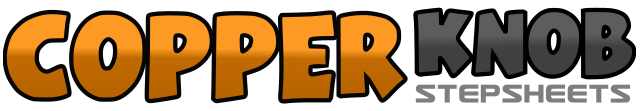 .......Count:48Wall:2Level:Intermediate.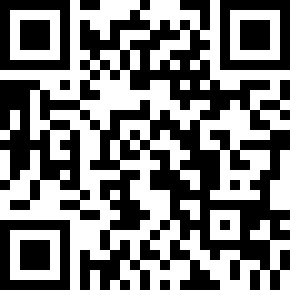 Choreographer:David Prestor (SVN) - May 2021David Prestor (SVN) - May 2021David Prestor (SVN) - May 2021David Prestor (SVN) - May 2021David Prestor (SVN) - May 2021.Music:Toothbrush - Brad PaisleyToothbrush - Brad PaisleyToothbrush - Brad PaisleyToothbrush - Brad PaisleyToothbrush - Brad Paisley........1step R forward2step L forward3step R forward4Hold5¼ turn R & step L to L6¼ turn R & recover R7¼ turn R & step L to L8¼ turn R & recover R1cross L over R2tap R toes behind L3step R diagonal-R-back4step L to L5heel tap L forward6strut L forward7¼ turn R & step L to L8¼ turn R & recover R1step L forward2scuff R beside L3step R to R4close L beside R5step R forward6stomp L beside R7step R to R8close L beside R1heel tap R forward2strut R forward3rock step L forward4¼ turn L & recover R5¼ turn L & heel tap L forward6strut L forward7rock step R forward8¼ turn R & recover L1¼ turn R & step R forward2kick L forward3cross L over R4step R diagonal-R-back5step L to L6cross R over L7kick L forward8stomp L beside R1flick L2stomp L beside R3kick R4cross R over L5-8 360° spiral turn L1¼ turn L & kick R forward2¼ turn L & step R forward & flick L3¼ turn L & kick L forward4¼ turn L & step L forward & flick R5¼ turn L & kick R forward6¼ turn L & step R forward & flick L7¼ turn L & kick L forward8¼ turn L & step L forward11st wall22nd wall3# :1st wall4# :2nd wall51st wall6# :2nd wall7# :1st wall82nd wall91st wall